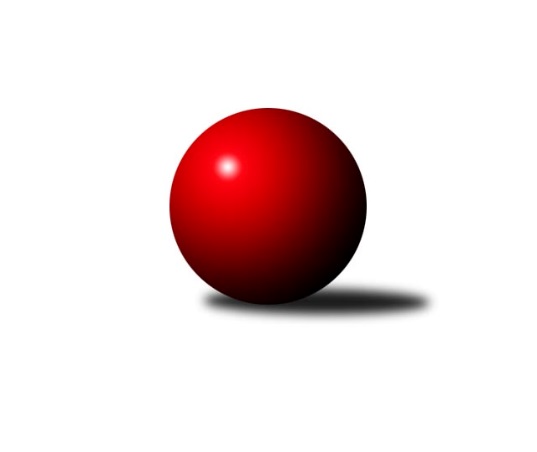 Č.15Ročník 2016/2017	11.2.2017Nejlepšího výkonu v tomto kole: 3687 dosáhlo družstvo: ŠKK Trstená StarekInterliga 2016/2017Výsledky 15. kolaSouhrnný přehled výsledků:KK Slavoj Praha	- KK PSJ Jihlava	5:3	3442:3300	16.0:8.0	11.2.TJ Sokol Luhačovice	- KK Inter Bratislava	5:3	3600:3496	16.5:7.5	11.2.ŠK Modranka	- TJ Slavoj Veľký Šariš	6:2	3468:3450	12.0:12.0	11.2.Klokani CB Dobřany	- ŠKK Trstená Starek	3:5	3657:3687	9.5:14.5	11.2.Tabulka družstev:	1.	ŠK Železiarne Podbrezová	14	14	0	0	98.0 : 14.0 	226.5 : 109.5 	 3799	28	2.	SKK Rokycany	16	11	1	4	76.0 : 52.0 	202.0 : 182.0 	 3540	23	3.	ŠKK Trstená Starek	15	8	1	6	66.0 : 54.0 	190.5 : 169.5 	 3573	17	4.	KK PSJ Jihlava	15	7	2	6	62.0 : 58.0 	173.5 : 186.5 	 3445	16	5.	TJ Sokol Luhačovice	15	8	0	7	58.0 : 62.0 	181.5 : 178.5 	 3519	16	6.	KK Inter Bratislava	15	7	1	7	61.0 : 59.0 	181.5 : 178.5 	 3549	15	7.	ŠK Modranka	15	6	2	7	57.0 : 63.0 	169.0 : 191.0 	 3480	14	8.	KK Slavoj Praha	15	6	1	8	51.0 : 69.0 	175.5 : 184.5 	 3475	13	9.	TJ Sokol Husovice	14	6	0	8	44.5 : 67.5 	147.5 : 188.5 	 3495	12	10.	TJ Slavoj Veľký Šariš	15	6	0	9	57.0 : 63.0 	176.0 : 184.0 	 3520	12	11.	Klokani CB Dobřany	13	4	0	9	41.5 : 62.5 	145.0 : 167.0 	 3491	8	12.	KK Tatran Sučany A	14	1	0	13	32.0 : 80.0 	143.5 : 192.5 	 3499	2Podrobné výsledky kola:	 KK Slavoj Praha	3442	5:3	3300	KK PSJ Jihlava	Josef Dvořák	153 	 126 	 137 	118	534 	 2:2 	 542 	 129	124 	 141	148	Martin Švorba	Radek Hejhal	147 	 155 	 153 	141	596 	 3:1 	 548 	 126	140 	 137	145	Jiří Partl *1	Anton Stašák	142 	 143 	 163 	158	606 	 4:0 	 533 	 128	126 	 131	148	Stanislav Partl	Zdeněk Gartus	139 	 155 	 145 	130	569 	 3:1 	 516 	 123	129 	 130	134	Václav Rychtařík ml.	Evžen Valtr	125 	 140 	 158 	139	562 	 2:2 	 572 	 136	160 	 145	131	Daniel Braun	David Kuděj	128 	 146 	 149 	152	575 	 2:2 	 589 	 140	168 	 142	139	Tomáš Valíkrozhodčí: střídání: *1 od 61. hodu Jiří OuhelNejlepší výkon utkání: 606 - Anton Stašák	 TJ Sokol Luhačovice	3600	5:3	3496	KK Inter Bratislava	Michal Markus	154 	 153 	 145 	162	614 	 2:2 	 627 	 168	145 	 159	155	Ján Jasenský	Tomáš Molek	147 	 144 	 150 	159	600 	 1.5:2.5 	 605 	 162	150 	 150	143	Jaroslav Truska	Jiří Kudláček *1	148 	 155 	 118 	160	581 	 2:2 	 595 	 132	161 	 163	139	Marek Zajko	Rostislav Gorecký	161 	 137 	 152 	150	600 	 3:1 	 549 	 126	158 	 139	126	Martin Pozsgai	Jiří Mrlík	149 	 167 	 165 	142	623 	 4:0 	 574 	 147	148 	 146	133	Jozef Zeman	Radek Polách	140 	 141 	 149 	152	582 	 4:0 	 546 	 137	133 	 139	137	Dávid Kadlubrozhodčí: střídání: *1 od 72. hodu Filip LekešNejlepší výkon utkání: 627 - Ján Jasenský	 ŠK Modranka	3468	6:2	3450	TJ Slavoj Veľký Šariš	Matúš Kadlečík *1	133 	 129 	 144 	148	554 	 0:4 	 608 	 148	133 	 176	151	Peter Magala	Daniel Pažitný	145 	 144 	 161 	158	608 	 3:1 	 588 	 141	134 	 165	148	Tomáš Roháľ	Damián Bielik	136 	 154 	 148 	145	583 	 2:2 	 603 	 150	149 	 161	143	Rastislav Beran	Milan Jankovič	145 	 170 	 148 	126	589 	 3:1 	 549 	 111	167 	 118	153	Miroslav Hliviak	Michal Dovičič	127 	 149 	 138 	133	547 	 2:2 	 532 	 146	125 	 120	141	Marek Olejňák	Peter Mikulík	161 	 142 	 141 	143	587 	 2:2 	 570 	 137	145 	 148	140	Radoslav Foltínrozhodčí: střídání: *1 od 61. hodu Martin DolnákNejlepšího výkonu v tomto utkání: 608 kuželek dosáhli: Peter Magala, Daniel Pažitný	 Klokani CB Dobřany	3657	3:5	3687	ŠKK Trstená Starek	Vlastimil Zeman ml.	164 	 142 	 166 	161	633 	 2.5:1.5 	 647 	 162	166 	 158	161	Ivan Čech	Martin Pejčoch	145 	 161 	 157 	147	610 	 0:4 	 638 	 157	171 	 162	148	Martin Koleják	Zdeněk Říha *1	126 	 151 	 147 	176	600 	 1:3 	 631 	 150	165 	 171	145	Lukáš Juris	Vlastimil Zeman	153 	 145 	 149 	149	596 	 3:1 	 553 	 136	140 	 152	125	Tomáš Karas	Lukáš Doubrava	147 	 154 	 155 	165	621 	 2:2 	 589 	 155	156 	 141	137	Peter Šibal	Jiří Baloun	146 	 158 	 143 	150	597 	 1:3 	 629 	 163	160 	 157	149	Martin Starekrozhodčí: střídání: *1 od 61. hodu Martin VrbataNejlepší výkon utkání: 647 - Ivan ČechPořadí jednotlivců:	jméno hráče	družstvo	celkem	plné	dorážka	chyby	poměr kuž.	Maximum	1.	Vilmos Zavarko 	ŠK Železiarne Podbrezová	690.55	430.8	259.8	0.3	8/8	(712)	2.	Daniel Tepša 	ŠK Železiarne Podbrezová	646.59	418.9	227.7	0.7	8/8	(710)	3.	Ján Jasenský 	KK Inter Bratislava	639.00	406.0	233.0	0.5	7/9	(662)	4.	Milan Tomka 	ŠK Železiarne Podbrezová	629.16	400.3	228.9	0.7	8/8	(707)	5.	Ivan Čech 	ŠKK Trstená Starek	627.51	406.5	221.0	0.9	9/9	(665)	6.	Bystrík Vadovič 	ŠK Železiarne Podbrezová	621.20	401.2	220.0	1.1	8/8	(655)	7.	Peter Nemček 	ŠK Železiarne Podbrezová	616.54	389.2	227.3	1.3	7/8	(692)	8.	Martin Koleják 	ŠKK Trstená Starek	615.67	398.7	216.9	1.9	9/9	(653)	9.	Zdeněk Gartus 	KK Slavoj Praha	613.55	390.7	222.8	0.8	8/8	(656)	10.	Michal Pytlík 	SKK Rokycany	613.54	386.4	227.2	1.0	9/9	(641)	11.	Zdeněk Vymazal 	TJ Sokol Husovice	610.89	398.6	212.3	0.6	8/8	(636)	12.	Radoslav Foltín 	TJ Slavoj Veľký Šariš	609.32	385.9	223.4	1.7	8/9	(658)	13.	Roman Pytlík 	SKK Rokycany	607.23	388.4	218.8	0.6	7/9	(635)	14.	Michal Markus 	TJ Sokol Luhačovice	604.66	390.0	214.6	1.3	8/8	(662)	15.	Marek Zajko 	KK Inter Bratislava	603.37	389.4	214.0	1.2	9/9	(641)	16.	Marek Knapko 	KK Tatran Sučany A	600.77	391.2	209.6	1.9	8/8	(644)	17.	Lukáš Doubrava 	Klokani CB Dobřany	600.41	382.4	218.0	1.9	7/7	(666)	18.	Michal Fábry 	ŠKK Trstená Starek	599.97	388.4	211.6	1.3	6/9	(633)	19.	Rastislav Beran 	TJ Slavoj Veľký Šariš	599.38	385.0	214.4	1.8	9/9	(652)	20.	Jiří Baloun 	Klokani CB Dobřany	599.12	389.4	209.7	0.7	7/7	(642)	21.	Peter Adamec 	KK Tatran Sučany A	596.82	392.7	204.1	2.6	8/8	(637)	22.	Róbert Vereš 	KK Tatran Sučany A	596.19	382.3	213.9	1.8	6/8	(620)	23.	Daniel Pažitný 	ŠK Modranka	596.17	389.5	206.7	1.4	6/8	(656)	24.	Peter Magala 	TJ Slavoj Veľký Šariš	595.62	381.6	214.0	1.3	9/9	(649)	25.	Vojtěch Špelina 	SKK Rokycany	594.82	386.4	208.4	1.3	9/9	(644)	26.	Jaroslav Truska 	KK Inter Bratislava	594.68	392.8	201.9	1.7	8/9	(650)	27.	Jiří Axman  ml.	TJ Sokol Husovice	592.48	386.3	206.2	1.5	7/8	(621)	28.	Peter Šibal 	ŠKK Trstená Starek	590.25	384.1	206.1	1.5	8/9	(641)	29.	Martin Pejčoch 	Klokani CB Dobřany	589.80	379.3	210.5	2.4	6/7	(628)	30.	Damián Bielik 	ŠK Modranka	589.75	388.1	201.7	1.1	6/8	(632)	31.	Jiří Mrlík 	TJ Sokol Luhačovice	589.56	383.2	206.4	2.0	8/8	(635)	32.	Rostislav Gorecký 	TJ Sokol Luhačovice	589.28	383.1	206.2	2.0	8/8	(615)	33.	David Kuděj 	KK Slavoj Praha	589.25	380.9	208.4	2.0	6/8	(623)	34.	Libor Škoula 	TJ Sokol Husovice	589.10	388.7	200.4	2.0	6/8	(639)	35.	Václav Rychtařík  ml.	KK PSJ Jihlava	588.54	384.3	204.2	1.1	9/9	(647)	36.	Radek Polách 	TJ Sokol Luhačovice	587.63	382.3	205.3	1.3	8/8	(625)	37.	Dušan Ryba 	TJ Sokol Husovice	585.81	381.9	203.9	1.9	6/8	(632)	38.	Stanislav Kováč 	TJ Slavoj Veľký Šariš	585.19	382.0	203.2	2.9	6/9	(635)	39.	Miroslav Hliviak 	TJ Slavoj Veľký Šariš	584.37	385.0	199.4	2.4	6/9	(603)	40.	Václav Mazur 	TJ Sokol Husovice	584.27	381.8	202.4	2.1	7/8	(634)	41.	Jozef Zeman 	KK Inter Bratislava	584.18	383.2	200.9	2.4	8/9	(672)	42.	Vojtech Vitkovič 	TJ Slavoj Veľký Šariš	582.75	379.7	203.0	2.2	6/9	(611)	43.	Evžen Valtr 	KK Slavoj Praha	582.59	374.4	208.2	2.2	8/8	(640)	44.	Martin Starek 	ŠKK Trstená Starek	582.03	381.0	201.0	3.6	9/9	(629)	45.	Stanislav Partl 	KK PSJ Jihlava	581.94	377.0	204.9	2.4	9/9	(632)	46.	Dávid Kadlub 	KK Inter Bratislava	581.61	377.9	203.7	1.8	6/9	(615)	47.	Michal Dovičič 	ŠK Modranka	581.55	377.5	204.1	1.4	8/8	(641)	48.	Peter Mikulík 	ŠK Modranka	581.29	383.6	197.7	2.7	7/8	(623)	49.	Pavel Honsa 	SKK Rokycany	581.23	373.5	207.8	2.2	6/9	(617)	50.	Martin Švorba 	KK PSJ Jihlava	580.15	380.9	199.2	1.3	9/9	(617)	51.	Anton Stašák 	KK Slavoj Praha	579.80	377.0	202.8	1.5	6/8	(606)	52.	Daniel Braun 	KK PSJ Jihlava	579.32	377.4	201.9	2.1	9/9	(646)	53.	Filip Lekeš 	TJ Sokol Luhačovice	579.29	377.5	201.8	2.7	6/8	(619)	54.	Roman Bukový 	KK Tatran Sučany A	578.52	377.7	200.8	1.5	6/8	(640)	55.	Vlastimil Zeman  ml.	Klokani CB Dobřany	577.63	378.4	199.2	2.6	7/7	(650)	56.	Tomáš Karas 	ŠKK Trstená Starek	576.92	379.6	197.3	3.8	6/9	(624)	57.	Martin Pozsgai 	KK Inter Bratislava	576.73	370.0	206.8	2.2	9/9	(616)	58.	Ján Vyletel 	KK Tatran Sučany A	576.66	378.7	198.0	2.7	7/8	(613)	59.	Maroš Ležovič 	ŠK Modranka	575.58	370.2	205.4	2.6	8/8	(611)	60.	Erik Gordík 	KK Tatran Sučany A	573.67	369.0	204.7	1.8	6/8	(600)	61.	Josef Dvořák 	KK Slavoj Praha	573.43	373.9	199.5	2.6	7/8	(595)	62.	Daniel Neumann 	SKK Rokycany	573.12	377.3	195.8	2.1	7/9	(621)	63.	Štěpán Šreiber 	SKK Rokycany	571.34	375.7	195.7	1.8	8/9	(600)	64.	Zdeněk Říha 	Klokani CB Dobřany	570.26	379.7	190.6	3.8	7/7	(655)	65.	Milan Jankovič 	ŠK Modranka	570.11	374.6	195.6	2.7	6/8	(627)	66.	Tomáš Molek 	TJ Sokol Luhačovice	567.89	377.1	190.8	3.7	8/8	(610)	67.	Tomáš Valík 	KK PSJ Jihlava	567.60	370.8	196.8	2.3	6/9	(612)	68.	Michal Šimek 	TJ Sokol Husovice	566.60	376.3	190.3	3.3	7/8	(608)	69.	Martin Vrbata 	Klokani CB Dobřany	558.88	374.3	184.6	3.6	5/7	(620)	70.	Jan Machálek  ml.	TJ Sokol Husovice	556.63	373.4	183.2	5.3	6/8	(582)	71.	Lukáš Janko 	KK Slavoj Praha	553.29	366.4	186.9	5.3	6/8	(594)		Miroslav Vlčko 	KK Inter Bratislava	638.00	418.0	220.0	1.2	1/9	(651)		Radek Hejhal 	KK Slavoj Praha	630.33	397.3	233.0	0.7	2/8	(656)		Erik Kuna 	ŠK Železiarne Podbrezová	613.50	401.8	211.7	3.0	5/8	(677)		Martin Kozák 	ŠK Železiarne Podbrezová	598.50	400.5	198.0	0.5	2/8	(604)		Jan Endršt 	SKK Rokycany	596.96	384.6	212.3	1.8	5/9	(661)		Richard Tóth 	KK Inter Bratislava	591.00	405.0	186.0	5.0	1/9	(591)		Lukáš Juris 	ŠKK Trstená Starek	590.83	388.8	202.0	3.2	3/9	(631)		Jiří Partl 	KK PSJ Jihlava	590.05	373.1	217.0	1.4	4/9	(616)		Vlastimil Zeman 	Klokani CB Dobřany	587.13	397.8	189.4	5.6	2/7	(600)		Tibor Varga 	KK Inter Bratislava	586.67	379.2	207.5	2.7	3/9	(625)		Matej Ondrus 	KK Inter Bratislava	586.00	387.5	198.5	7.5	1/9	(603)		Tomáš Roháľ 	TJ Slavoj Veľký Šariš	584.11	380.9	203.2	2.1	3/9	(595)		Tomáš Pašiak 	ŠK Železiarne Podbrezová	583.50	373.6	209.9	2.0	4/8	(622)		Matúš Kadlečík 	ŠK Modranka	579.50	389.0	190.5	3.0	2/8	(616)		Tomáš Juřík 	TJ Sokol Luhačovice	578.00	378.0	200.0	4.0	1/8	(578)		Marek Olejňák 	TJ Slavoj Veľký Šariš	574.73	391.2	183.5	3.3	5/9	(611)		Marek Juris 	ŠKK Trstená Starek	574.50	386.5	188.0	2.8	4/9	(594)		Stanislav Dzurek 	ŠKK Trstená Starek	573.00	385.0	188.0	3.0	1/9	(573)		Martin Dolnák 	ŠK Modranka	572.60	374.6	198.1	3.4	5/8	(615)		Milan Kováč 	KK Tatran Sučany A	571.00	400.0	171.0	3.0	1/8	(571)		Ondřej Matula 	KK PSJ Jihlava	570.00	373.0	197.0	2.0	1/9	(570)		Michal Harčarik 	KK Inter Bratislava	569.00	365.0	204.0	3.0	1/9	(569)		Ján Tkáč 	KK Tatran Sučany A	564.33	375.2	189.1	3.9	3/8	(596)		Ján Bažík 	KK Tatran Sučany A	564.08	367.2	196.9	3.8	4/8	(591)		Jiří Kudláček 	TJ Sokol Luhačovice	564.00	365.0	199.0	1.0	1/8	(564)		Radimír Bolibruch 	KK Tatran Sučany A	560.00	370.0	190.0	3.0	1/8	(560)		Petr Pavlík 	KK Slavoj Praha	558.94	378.8	180.2	3.9	4/8	(574)		Gabriel Listofer 	KK Inter Bratislava	544.33	367.0	177.3	4.3	3/9	(573)		František Stankovič 	ŠKK Trstená Starek	540.00	374.5	165.5	4.0	2/9	(573)		Viliam Mikulík 	ŠK Modranka	539.00	371.0	168.0	9.0	1/8	(539)		Jiří Ouhel 	KK PSJ Jihlava	532.33	352.3	180.0	7.3	3/9	(542)		Jozef Čech 	TJ Slavoj Veľký Šariš	508.00	349.0	159.0	5.0	1/9	(508)Sportovně technické informace:Starty náhradníků:registrační číslo	jméno a příjmení 	datum startu 	družstvo	číslo startu
Hráči dopsaní na soupisku:registrační číslo	jméno a příjmení 	datum startu 	družstvo	Program dalšího kola:16. kolo18.2.2017	so	12:00	KK Inter Bratislava - Klokani CB Dobřany	18.2.2017	so	14:00	ŠKK Trstená Starek - ŠK Modranka	18.2.2017	so	15:30	KK PSJ Jihlava - TJ Sokol Luhačovice	18.2.2017	so	16:00	KK Tatran Sučany A - TJ Sokol Husovice	19.2.2017	ne	10:00	ŠK Železiarne Podbrezová - Klokani CB Dobřany	Nejlepší šestka kola - absolutněNejlepší šestka kola - absolutněNejlepší šestka kola - absolutněNejlepší šestka kola - absolutněNejlepší šestka kola - dle průměru kuželenNejlepší šestka kola - dle průměru kuželenNejlepší šestka kola - dle průměru kuželenNejlepší šestka kola - dle průměru kuželenNejlepší šestka kola - dle průměru kuželenPočetJménoNázev týmuVýkonPočetJménoNázev týmuPrůměr (%)Výkon6xIvan ČechŠKK Trstená6477xJán JasenskýInter Bratisl.106.746273xMartin KolejákŠKK Trstená6382xJiří MrlíkLuhačovice106.066232xVlastimil Zeman ml.Klokani Dobřany6336xIvan ČechŠKK Trstená105.826471xLukáš JurisŠKK Trstená6313xMichal MarkusLuhačovice104.536141xMartin StarekŠKK Trstená6291xAnton StašákSlavoj Praha104.436068xJán JasenskýInter Bratisl.6273xMartin KolejákŠKK Trstená104.35638